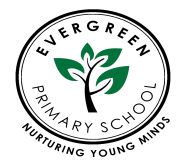 EVERGREEN PRIMARY SCHOOL PARENTS PARTNERSHIP POLICYEVERGREEN PRIMARY IS COMMITTED TO WORKING WITH PARENTS/CARER’S TO PROVIDE A POSITIVE ENVIRONMENT FOR ALL CHILDREN.We believe that the relationship between the School and the parents/carer’s is crucial to the well-being, development and progress of every child.We welcome parents to the setting and there is a two-way flow of information to ensure consistency of care.In order to build up the relationships between the School and the parents/carer’s we use the following methods:An open door policy for all contracting parents/carer’s.Parent surgeries.Parent evenings.Informal parties for children and parents/carer’s.Suggestion box.Comments, complaints and suggestion book.A daily record sheet ( for Early Years only)A parent notice board.A photo board.Questionnaires.Phone calls.Newsletters.School Website.EARLY YEARS: Key worker systemWe have a key worker system in place for our Early years, which gives parents/carer’s and children with a vital link from the home to the nursery. The key worker will aide the child and parents/carer’s in the settling in process and will monitor their key child’s progress throughout the time they spend with us.ComplaintsAll complaints will be dealt with fairly and promptly.(Please see our complaints procedure.)ConfidentialityAll personal information on children, parents/carer’s and staff are kept in a lockable filing cabinet to which only authorised people have access to it.Information will only be shared with the professionals directly involved with a child, parent/carer, or staff member.(Please see the confidentiality statement.)Executive HeadRena BegumProprietorRena Begum Implementation dateSeptember 2019Review date	September 2020